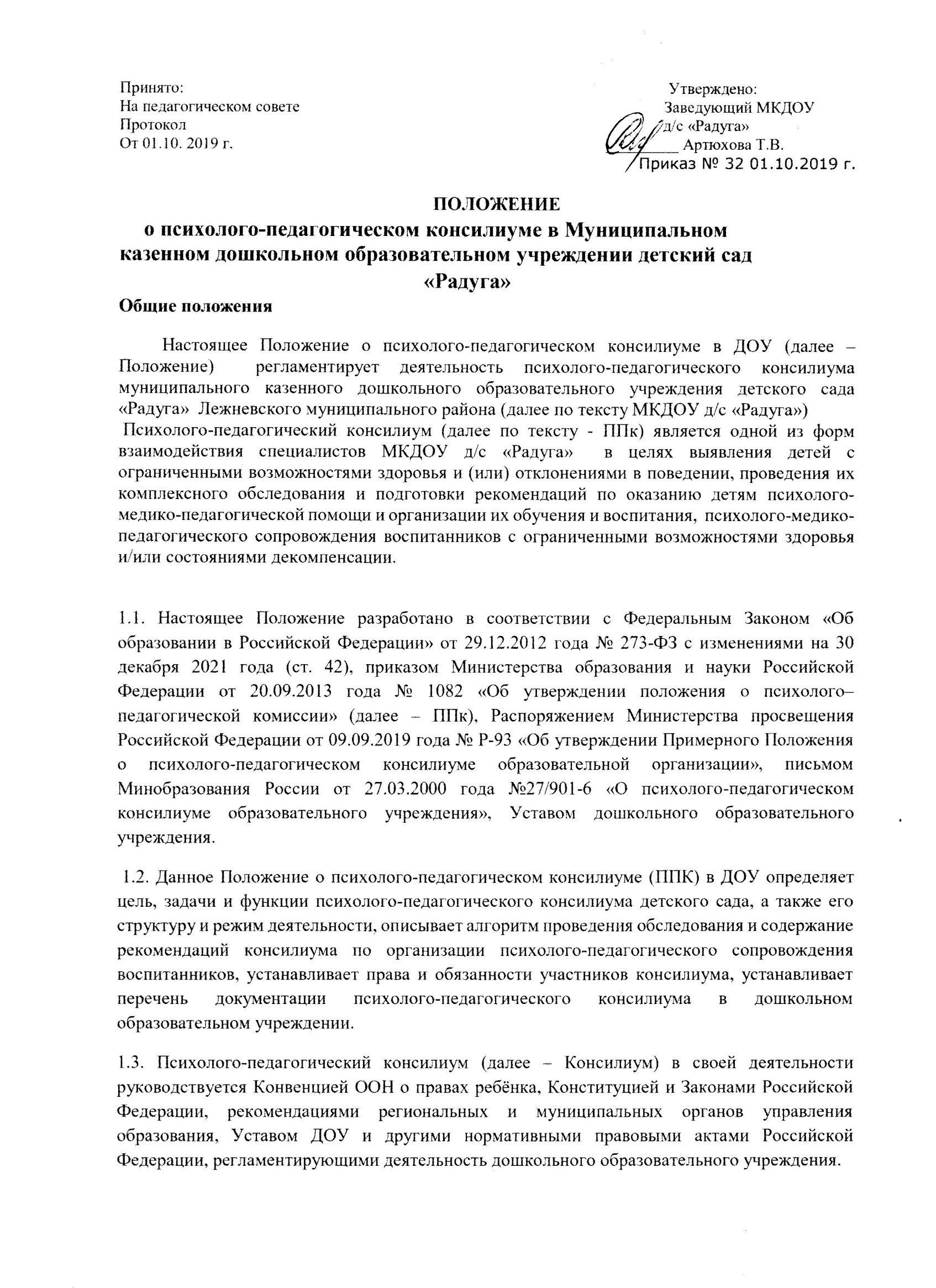 1.4. Консилиум является одной из организационных форм совместной деятельности специалистов службы психолого-педагогического сопровождения, направленной на решение задач комплексной оценки особенностей развития, возможностей, особых образовательных потребностей воспитанников и определения стратегии оказания психолого-педагогической помощи как в самом дошкольном образовательном учреждении, так и за его пределами. 1.5. Консилиум служит для формирования всестороннего и целостного представления об отдельном воспитаннике, группе, которое складывается из профессиональных мнений (суждений) педагогов и специалистов сопровождения, а также участников образовательной деятельности, заинтересованных в успешном воспитании, обучении и развитии детей. скачать: Положения для ДОУ 84 положения пакетом или поштучно. Дата обновления: 06.10.2021 г 2. Цель, задачи и функции психолого-педагогического консилиума в ДОУ 2.1. Целью деятельности Консилиума является разработка системы психолого-педагогической помощи воспитанникам, имеющим трудности в освоении основной образовательной программы, развитии и социальной адаптации, исходя из реальных возможностей детского сада и в соответствии с особыми образовательными потребностями, возрастными и индивидуальными особенностями, состоянием соматического и нервно-психического здоровья детей. 2.2. Задачами деятельности Консилиума дошкольного образовательного учреждения являются: организация и проведение комплексной психолого-педагогической диагностики воспитанника с использованием современных диагностических методик, направленных на выявление актуального уровня развития детей, а именно: особенностей сенсомоторного развития, познавательной деятельности, эмоционально-личностной сферы, уровня развития речи, и определение потенциальных возможностей воспитанников; выявление детей, не проходивших ППк, но, тем не менее, нуждающихся в дополнительных специализированных условиях и помощи со стороны различных специалистов для успешной адаптации и воспитания; организация работы с родителями таких детей по выполнению рекомендаций и направлению их на ППк; определение характера, продолжительности и эффективности психолого-педагогической, коррекционно-развивающей помощи в условиях ДОУ; подбор дифференцированных психолого-педагогических технологий сопровождения, необходимых для коррекции недостатков развития и реализации программы сопровождения; содействие созданию специальных условий воспитания детей с ОВЗ и инвалидностью в соответствии с заключением ППк; отслеживание динамики развития воспитанника и эффективности реализации программ коррекционно-развивающей работы; координация и согласование межпрофессионального взаимодействия и планов работы по сопровождению воспитанников; разработка рекомендаций воспитателям и другим педагогам для обеспечения индивидуально-дифференцированного подхода к воспитанникам в образовательной деятельности; подготовка и ведение документации, отражающей оценку уровня актуального развития воспитанника, динамику его состояния, уровень успеваемости, а также характеристики или заключения для предоставления при необходимости в ППк (Приказ Минобразования и науки Российской Федерации от 20 сентября 2013 года № 1082 «Об утверждении Положения о психолого-медико-педагогической комиссии», п. 15). 2.3. Психолого-педагогический консилиум дошкольного образовательного учреждения выполняет следующие функции: экспертно-диагностическая – определяет качество, комплексность, всесторонность и достоверность диагностики развития воспитанника, трудностей в усвоении основной образовательной программы, социальной адаптации на разных возрастных этапах; аналитическая – предусматривает проведение каждым специалистом глубокого, системного и всестороннего анализа первичной информации о воспитаннике и результатах обследования на Консилиуме; методическая – реализуется через формирование и использование пакетов стандартизированных диагностических методик для обследования детей разного возраста в условиях Консилиума; соблюдение требований к процедуре обследования воспитанника, к формам документации и статистической отчетности по результатам деятельности Консилиума; функция сопровождения заключается в проектировании программы сопровождения и оценке эффективности психолого-педагогической помощи; социально-адаптивная – предполагает защиту интересов воспитанника и его семьи, оказание поддержки при включении воспитанника в образовательную деятельность. 3. Структура психолого-педагогического консилиума в ДОУ 3.1. ППк создаётся приказом заведующего дошкольным образовательным учреждением на текущий учебный год. Общее руководство Консилиума возлагается на заведующего  ДОУ. Приказом заведующего детским садом утверждается положение о ППк, его состав, график работы, формы документов, председатель из числа административно-управленческого состава и секретарь. 3.2. Заседания Консилиума проводятся под руководством председателя ППк или лица, исполняющего его обязанности. В состав Консилиума входит заместитель заведующего по УВР, педагог-психолог при наличии, учитель-логопед, учитель-дефектолог (при наличии), социальный педагог. 3.3. На заседание ППк приглашаются воспитатели, педагоги (музыкальный руководитель, инструктор по физической культуре), работающие с конкретными воспитанниками. 3.4. Документы ППк, включая карты развития воспитанников, получающих психолого-педагогическое сопровождение, хранятся у председателя Консилиума и выдаются педагогическим работникам при необходимости. 3.5. Ход заседания фиксируется в протоколе. Протокол ППк оформляется не позднее пяти рабочих дней после проведения заседания и подписывается всеми участниками заседания ППк. 3.6. Деятельность Консилиума основана на принципах коллегиальности с установлением ответственности специалистов за исполнение решений, отраженных в протоколе заседания. 3.6. Коллегиальное решение ППк, содержащее обобщенную характеристику воспитанника и рекомендации по организации психолого-педагогического сопровождения, фиксируются в заключении. Заключение подписывается всеми членами ППк в день проведения заседания и содержит коллегиальный вывод с соответствующими рекомендациями, которые являются основанием для реализации психолого-педагогического сопровождения обследованного ребенка. 3.7. Коллегиальное заключение ППк доводится до сведения родителей (законных представителей) в день проведения заседания. В случае несогласия родителей (законных представителей) воспитанника с коллегиальным заключением ППк они выражают свое мнение в письменной форме в соответствующем разделе заключения ППк, а образовательная деятельность  осуществляется по ранее установленной образовательной программе в соответствии с федеральным государственным образовательным стандартом дошкольного образования. 3.8. Коллегиальное заключение ППк доводится до сведения педагогических работников, работающих с обследованным воспитанником, и специалистов, участвующих в его психолого-педагогическом сопровождении, не позднее трех рабочих дней после проведения заседания. 3.9. При направлении воспитанника на психолого-медико-педагогическую комиссию оформляется Представление Консилиума. Представление ППк на воспитанника для предоставления на ПМПк выдается родителям (законным представителям) под личную подпись. 3.10. Председатель ППк: организует планирование, утверждает годовой план работы ППк и обеспечивает систематичность его заседаний; возлагает ответственность за разработку и реализацию программы психолого-педагогического сопровождения на специалистов сопровождения; координирует взаимодействие специалистов по реализации программы психолого-педагогического сопровождения воспитанника, его родителей (законных представителей), педагогического коллектива ДОУ, взаимодействие между дошкольным образовательным учреждением и социальными партнерами (в том числе при отсутствии необходимых кадровых ресурсов); обеспечивает контроль качества и своевременного исполнения мероприятий, предусмотренных программой психолого-педагогического сопровождения и рекомендациями ППк. 3.11. Секретарь ППк: ведет отчетную и текущую документацию ППк оповещает педагогов, родителей (законных представителей), приглашенных на заседание, о дате, месте и времени его проведения; ведет протокол заседания ППк; координирует взаимодействие Консилиума с ППк и другими организациями (при необходимости). 3.12. Члены ППк (педагог-психолог, социальный педагог, воспитатель и другие специалисты): организуют диагностику для определения уровня актуального развития ребенка, выявления причин и механизмов трудностей в воспитании, отклонений в развитии и поведении; определяют содержание и формы собственной коррекционно-развивающей работы, а также формулируют рекомендации для педагогов и родителей (законных представителей) по созданию оптимальных условий воспитания, обучения, адаптации и социализации детей; участвуют в разработке и реализации программы психолого-педагогического сопровождения. 3.13. Ведущий специалист (воспитатель или другой специалист) утверждается на весь период сопровождения приказом заведующего ДОУ: организует подготовку документов к плановым и внеплановым заседаниям ППк; выявляет трудности, которые испытывает воспитанник в различных педагогических ситуациях, в общении со сверстниками; предоставляет информацию об индивидуальных потребностях воспитанника в организации режимных моментов, образовательной деятельности, общения и самочувствии; координирует взаимодействие специалистов сопровождения (график работы, встречи, консультации) с родителями (законными представителями) воспитанника отслеживает динамику развития воспитанника и эффективность оказываемой ему психолого-педагогической помощи; доводит обобщенную информацию до сведения специалистов ППк на плановых заседаниях, а при необходимости выходит с инициативой обсуждения проблем воспитанника на внеплановых заседаниях. 3.14. Воспитатели, работающие с сопровождаемым воспитанником: исполняют рекомендации ППк и ППк при организации образовательной деятельности, учитывают его индивидуальные особенности; соблюдают специальные образовательные условия, необходимые для сопровождаемого воспитанниками (организация рабочего места, вспомогательные и технические средства, специальный дидактический материал, оценивание достижений, темп и объем выполнения заданий и др.); участвуют в формировании толерантных установок воспитанников и родителей (законных представителей) к особенностям сопровождаемого воспитанника. 4. Режим деятельности ППк4.1. Периодичность проведения заседаний ППк определяется запросом ДОУ на обследование и организацию комплексного сопровождения воспитанников и отражается в графике проведения заседаний. 4.2. Заседания Консилиума подразделяются на плановые и внеплановые. 4.3. Плановые заседания ППк проводятся в соответствии с графиком проведения, но не реже одного раза в полугодие, для оценки динамики воспитания, обучения и коррекции, внесения (при необходимости) изменений и дополнений в рекомендации по организации психолого-педагогического сопровождения воспитанников. 4.4. Внеплановые заседания Консилиума проводятся: при зачислении нового воспитанника, нуждающегося в психолого-педагогическом сопровождении; при отрицательной (положительной) динамике воспитания, обучения и развития воспитанника; при возникновении новых обстоятельств, влияющих на обучение и развитие воспитанника в соответствии с запросами родителей (законных представителей) воспитанника, педагогических сотрудников дошкольного образовательного учреждения; с целью решения конфликтных ситуаций и других случаях. 4.5. При проведении ППк учитываются результаты освоения содержания образовательной программы, комплексного обследования специалистами ППк, степень социализации и адаптации воспитанников. На основании полученных данных разрабатываются рекомендации для участников ДОУ по организации психолого-педагогического сопровождения воспитанников. 4.6. Деятельность специалистов Консилиума осуществляется бесплатно. 4.7. Специалисты, включенные в состав ППк, выполняют работу в рамках основного рабочего времени, составляя индивидуальный план работы в соответствии с планом заседаний ППк, а также запросами воспитанников на обследование и организацию комплексного сопровождения воспитанника. 4.8. Специалистам Консилиума за увеличение объема работ устанавливается доплата, размер которой определяется дошкольным образовательным учреждением самостоятельно. 5. Проведение обследования 5.1. Процедура и продолжительность обследования ППк определяются, исходя из задач обследования, а также возрастных, психофизических и иных индивидуальных особенностей обследуемого воспитанника. 5.2. Обследование воспитанника специалистами Консилиума осуществляется по инициативе родителей (законных представителей) или сотрудников ДОУ с письменного согласия родителей (законных представителей). 5.3. Секретарь Консилиума по согласованию с председателем ППк заблаговременно информирует членов ППк о предстоящем заседании, организует подготовку и проведение заседания ППк. 5.4. На период подготовки к ППк и последующей реализации рекомендаций воспитаннику назначается ведущий специалист (воспитатель или другой специалист). Ведущий специалист представляет воспитанника на ППк и выходит с инициативой повторных обсуждений на ППк (при необходимости). 5.5. По данным обследования каждым специалистом составляется заключение и разрабатываются рекомендации. На заседании ППк обсуждаются результаты обследования ребенка каждым специалистом, составляется коллегиальное заключение ППк. 5.6. Родители (законные представители) имеют право принимать участие в обсуждении результатов освоения содержания образовательной программы, комплексного обследования специалистами ППк, степени социализации и адаптации воспитанников 6. Содержание рекомендаций Консилиума по организации психолого-педагогического сопровождения воспитанников 6.1. Рекомендации ППк по организации психолого-педагогического сопровождения детьми с ограниченными возможностями здоровья конкретизируют, дополняют рекомендации ППк и могут включать в том числе: разработку адаптированной образовательной программы дошкольного образования; разработку индивидуального образовательного маршрута воспитанника; адаптацию учебных материалов; разработку инструментария по оценке достижений планируемых результатов освоения программы коррекционной работы; внесения изменений в коррекционные мероприятия по итогам мониторинга результатов коррекционно-развивающей работы с воспитанником; другие условия психолого-педагогического сопровождения в рамках компетенции ДОУ. 6.2. Рекомендации ППк по организации психолого-педагогического сопровождения воспитанника на основании медицинского заключения могут включать условия воспитания, обучения и развития, требующие организации воспитания и обучения по индивидуальному образовательному маршруту, медицинского сопровождения, в том числе: организация дополнительной двигательной нагрузки в течение учебного дня (снижение двигательной нагрузки); предоставление дополнительных перерывов для приема пищи, лекарств; снижение объема обучающих занятий; предоставление услуг ассистента (помощника), оказывающего воспитанникам необходимую техническую помощь; другие условия психолого-педагогического сопровождения в рамках компетенции дошкольного образовательного учреждения. 6.3. Рекомендации ППк по организации психолого-педагогического сопровождения воспитанника, испытывающего трудности в освоении основной образовательной программы дошкольного образования, развитии и социальной адаптации могут включать в том числе: проведение групповых и (или) индивидуальных коррекционно-развивающих и компенсирующих занятий с воспитанниками; разработку индивидуального образовательного маршрута воспитанника; адаптацию учебных материалов; разработку индивидуальной профилактической программы в отношении воспитанника с девиантным поведением; другие условия психолого-педагогического сопровождения в рамках компетенции ДОУ. 7. Права и обязанности участников ППк 7.1. Родители (законные представители) воспитанника имеют право: присутствовать при обследовании воспитанника, принимать участие в заседании ППк при обсуждении вопроса освоения ребенком содержания образовательной программы, степени его социализации и адаптации; знакомиться с результатами обследования и коллегиальным заключением; вносить свои замечания и предложения по созданию специальных образовательных условий; получать консультации специалистов ППк по вопросам реализации мер, необходимых для разрешения трудностей в развитии, воспитании, обучении, адаптации, включая определение видов, сроков оказания психолого-педагогической помощи; получать информацию о своих правах и правах детей в рамках деятельности ППк. 7.2. Родители (законные представители) обязаны: неукоснительно следовать рекомендациям ППк (в ситуации согласия с его решениями); обеспечивать посещение воспитанникам коррекционно-развивающих занятий и курсов специалистов сопровождения. 7.3. Специалисты ППк обязаны: руководствоваться в своей деятельности профессиональными и этическими принципами, подчиняя их исключительно интересам детей и их семей;  применять в своей деятельности современные психолого-педагогические подходы в воспитании, обучении, развитии и социализации воспитанников; не реже одного раза в полугодие вносить в карту развития воспитанника сведения об изменениях в состоянии его развития в процессе психолого-педагогического сопровождения; соблюдать конфиденциальность и нести ответственность за несанкционированное разглашение сведений о детях и их семьях. 7.4. Специалисты ППк имеют право: иметь свое особое мнение по особенностям сопровождения воспитанников, испытывающих трудности в освоении образовательной программы, развитии и социальной адаптации в рамках собственной профессиональной компетенции, отражать его в документации ППк; представлять и отстаивать свое мнение об особенностях воспитанников и направлениях собственной деятельности в качестве представителя дошкольного образовательного учреждения при обследовании ребенка на ППк. 8. Документация ППк в детском саду 8.1. В перечень документации психолого-педагогического консилиума в дошкольном образовательном учреждении входит: приказ о создании ППк с утвержденным составом специалистов Консилиума; Положение о ППк в ДОУ; график проведения плановых заседаний ППк на учебный год; журнал учета заседаний Консилиума и воспитанников, прошедших ППк; журнал регистрации коллегиальных заключений психологопедагогического консилиума; журнал направлений воспитанников на ППк протоколы заседания ППк; карта развития воспитанника, получающего психолого-педагогическое сопровождение: результаты комплексного обследования специалистов Консилиума; представление воспитанника на ППк; коллегиальные заключения ППк; карта индивидуальных достижений; согласие родителей (законных представителей) на обследование и психолого-педагогическое сопровождение. 9. Заключительные положения 9.1. Настоящее Положение о психолого-педагогическом консилиуме является локальным нормативным актом ДОУ, принимается на Педагогическом совете, согласовывается с родительским комитетом и утверждается (либо вводится в действие) приказом заведующего дошкольным образовательным учреждением. 9.2. Все изменения и дополнения, вносимые в настоящее Положение, оформляются в письменной форме в соответствии действующим законодательством Российской Федерации. 9.3. Данное Положение принимается на неопределенный срок. Изменения и дополнения к Положению принимаются в порядке, предусмотренном п.9.1. настоящего Положения. 9.4. После принятия Положения (или изменений и дополнений отдельных пунктов и разделов) в новой редакции предыдущая редакция автоматически утрачивает силу.Журнал учета заседаний ППк и обучающихся, прошедших ППкЖурнал регистрации коллегиальных заключений психолого-педагогического консилиума Журнал направлений обучающихся на ППК Шапка/официальный бланк ОО-------------------------------------------------------------------------------------------------------------------- Коллегиальное заключение психолого-педагогического консилиума (наименование образовательной организации)Дата "__" _____________ 20__ года Общие сведения ФИО обучающегося: Дата рождения обучающегося:                                                                 Класс/группа: Образовательная программа: Причина направления на ППк: Коллегиальное заключение ППкРекомендации педагогам Рекомендации родителям Приложение: (планы коррекционно-развивающей работы, индивидуальный образовательный маршрут и другие необходимые материалы): Председатель ППк _________________________________ И.О.ФамилияЧлены ППк: И.О.ФамилияИ.О.ФамилияС решением ознакомлен(а) _____________/____________________________________ (подпись и ФИО (полностью) родителя (законного представителя) С решением согласен (на) _____________/____________________________________ (подпись и ФИО (полностью) родителя (законного представителя) С решением согласен(на) частично, не согласен(на) с пунктами: _____________ ___________________________________________________________________________ ___________________________________________________________________________ ______________/____________________________________________________________ (подпись и ФИО (полностью) родителя (законного представителя)Представление психолого-педагогического консилиумана обучающегося для предоставления на ППК(ФИО, дата рождения, группа/класс) Общие сведения: - дата поступления в образовательную организацию; - программа обучения (полное наименование); - форма организации образования: 1. в группе/классе группа: комбинированной направленности, компенсирующей направленности, общеразвивающая, присмотра и ухода, кратковременного пребывания, Лекотека и др.); класс: общеобразовательный, отдельный для обучающихся с ...; 2. на дому; 3. в форме семейного образования; 4. сетевая форма реализации образовательных программ; 5. с применением дистанционных технологий - факты, способные повлиять на поведение и успеваемость ребенка (в образовательной организации): переход из одной образовательной организации в другую образовательную организацию (причины), перевод в состав другого класса, замена учителя начальных классов (однократная, повторная), межличностные конфликты в среде сверстников; конфликт семьи с образовательной организацией, обучение на основе индивидуального учебного плана, надомное обучение, повторное обучение, наличие частых, хронических заболеваний или пропусков учебных занятий и др.; - состав семьи (перечислить, с кем проживает ребенок - родственные отношения и количество детей/взрослых); - трудности, переживаемые в семье (материальные, хроническая психотравматизация, особо отмечается наличие жестокого отношения к ребенку, факт проживания совместно с ребенком родственников с асоциальным или антисоциальным поведением, психическими расстройствами - в том числе братья/сестры с нарушениями развития, а также переезд в другие социокультурные условия менее чем 3 года назад, плохое владение русским языком одного или нескольких членов семьи, низкий уровень образования членов семьи, больше всего занимающихся ребенком).Информация об условиях и результатах образования ребенка в образовательной организации: 1. Краткая характеристика познавательного, речевого, двигательного, коммуникативноличностного развития ребенка на момент поступления в образовательную организацию: качественно в соотношении с возрастными нормами развития (значительно отставало, отставало, неравномерно отставало, частично опережало). 2. Краткая характеристика познавательного, речевого, двигательного, коммуникативноличностного развития ребенка на момент подготовки характеристики: качественно в соотношении с возрастными нормами развития (значительно отстает, отстает, неравномерно отстает, частично опережает). 3. Динамика (показатели) познавательного, речевого, двигательного, коммуникативноличностного развития (по каждой из перечисленных линий): крайне незначительная, незначительная, неравномерная, достаточная. 4. Динамика (показатели) деятельности (практической, игровой, продуктивной) за период нахождения в образовательной организации . -------------------------------- Для обучающихся с умственной отсталостью (интеллектуальными нарушениями). 5. Динамика освоения программного материала: - программа, по которой обучается ребенок (авторы или название ОП/АОП); - соответствие объема знаний, умений и навыков требованиям программы или, для обучающегося по программе дошкольного образования: достижение целевых ориентиров (в соответствии с годом обучения) или, для обучающегося по программе основного, среднего, профессионального образования: достижение образовательных результатов в соответствии с годом обучения в отдельных образовательных областях: (фактически отсутствует, крайне незначительна, невысокая, неравномерная). 6. Особенности, влияющие на результативность обучения: мотивация к обучению (фактически не проявляется, недостаточная, нестабильная), сензитивность в отношениях с педагогами в учебной деятельности (на критику обижается, дает аффективную вспышку протеста, прекращает деятельность, фактически не реагирует, другое), качество деятельности при этом (ухудшается, остается без изменений, снижается), эмоциональная напряженность при необходимости публичного ответа, контрольной работы и пр. (высокая, неравномерная, нестабильная, не выявляется), истощаемость (высокая, с очевидным снижением качества деятельности и пр., умеренная, незначительная) и др. 7. Отношение семьи к трудностям ребенка (от игнорирования до готовности к сотрудничеству), наличие других родственников или близких людей, пытающихся оказать поддержку, факты дополнительных (оплачиваемых родителями) занятий с ребенком (занятия с логопедом, дефектологом, психологом, репетиторство). Распоряжение Минпросвещения России от 09.09.2019 N Р-93 "Об утверждении примерного Положения о психолого-педагогическом ... Документ предоставлен КонсультантПлюс Дата сохранения: 21.01.2020 КонсультантПлюс надежная правовая поддержка www.consultant.ru Страница 14 из 16 8. Получаемая коррекционно-развивающая, психолого-педагогическая помощь (конкретизировать); (занятия с логопедом, дефектологом, психологом, учителем начальных классов - указать длительность, т.е. когда начались/закончились занятия), регулярность посещения этих занятий, выполнение домашних заданий этих специалистов. 9. Характеристики взросления : -------------------------------- Для подростков, а также обучающихся с девиантным (общественно-опасным) поведением. - хобби, увлечения, интересы (перечислить, отразить их значимость для обучающегося, ситуативность или постоянство пристрастий, возможно наличие травмирующих переживаний - например, запретили родители, исключили из секции, перестал заниматься из-за нехватки средств и т.п.); - характер занятости во внеучебное время (имеет ли круг обязанностей, как относится к их выполнению); - отношение к учебе (наличие предпочитаемых предметов, любимых учителей); - отношение к педагогическим воздействиям (описать воздействия и реакцию на них); - характер общения со сверстниками, одноклассниками (отвергаемый или оттесненный, изолированный по собственному желанию, неформальный лидер); - значимость общения со сверстниками в системе ценностей обучающегося (приоритетная, второстепенная); - значимость виртуального общения в системе ценностей обучающегося (сколько времени по его собственному мнению проводит в социальных сетях); - способность критически оценивать поступки свои и окружающих, в том числе антиобщественные проявления (не сформирована, сформирована недостаточно, сформирована "на словах"); - самосознание (самооценка); - принадлежность к молодежной субкультуре(ам); - особенности психосексуального развития; - религиозные убеждения (не актуализирует, навязывает другим); - отношения с семьей (описание известных педагогам фактов: кого слушается, к кому привязан, либо эмоциональная связь с семьей ухудшена/утрачена); - жизненные планы и профессиональные намерения. Распоряжение Минпросвещения России от 09.09.2019 N Р-93 "Об утверждении примерного Положения о психолого-педагогическом ... Документ предоставлен КонсультантПлюс Дата сохранения: 21.01.2020 КонсультантПлюс надежная правовая поддержка www.consultant.ru Страница 15 из 16 Поведенческие девиации : -------------------------------- Для подростков, а также обучающихся с девиантным (общественно-опасным) поведением. - совершенные в прошлом или текущие правонарушения; - наличие самовольных уходов из дома, бродяжничество; - проявления агрессии (физической и/или вербальной) по отношению к другим (либо к животным), склонность к насилию; - оппозиционные установки (спорит, отказывается) либо негативизм (делает наоборот); - отношение к курению, алкоголю, наркотикам, другим психоактивным веществам (пробы, регулярное употребление, интерес, стремление, зависимость); - сквернословие; - проявления злости и/или ненависти к окружающим (конкретизировать); - отношение к компьютерным играм (равнодушен, интерес, зависимость); - повышенная внушаемость (влияние авторитетов, влияние дисфункциональных групп сверстников, подверженность влиянию моды, средств массовой информации и пр.); - дезадаптивные черты личности (конкретизировать). 10. Информация о проведении индивидуальной профилактической работы (конкретизировать). 11. Общий вывод о необходимости уточнения, изменения, подтверждения образовательного маршрута, создания условий для коррекции нарушений развития и социальной адаптации и/или условий проведения индивидуальной профилактической работы. Дата составления документа. Подпись председателя ППк. Печать образовательной организации. Дополнительно: 1. Для обучающегося по АОП - указать коррекционно-развивающие курсы, динамику в коррекции нарушений; 2. Приложением к Представлению для школьников является табель успеваемости, заверенный личной подписью руководителя образовательной организации (уполномоченного лица), печатью образовательной организации;3. Представление заверяется личной подписью руководителя образовательной организации (уполномоченного лица), печатью образовательной организации; 4. Представление может быть дополнено исходя из индивидуальных особенностей обучающегося. 5. В отсутствие в образовательной организации психолого-педагогического консилиума, Представление готовится педагогом или специалистом психолого-педагогического профиля, в динамике наблюдающим ребенка (воспитатель/учитель начальных классов/классный руководитель/мастер производственного обучения/тьютор/психолог/дефектолог).Шапка/официальный бланк ОО -------------------------------------------------------------------------------------------------------------------- Протокол заседания психолого-педагогического консилиума наименование ООN ____                                                                                               от "__" __________ 20__ г. Присутствовали: И.О.Фамилия (должность в ОО, роль в ППк), И.О.Фамилия (мать/отец ФИО обучающегося).Повестка дня: 1. ... 2. ... Ход заседания ППк: 1. ... 2. ... Решение ППк: 1. ... 2. ... Приложения (характеристики, представления на обучающегося, результаты продуктивной деятельности обучающегося, копии рабочих тетрадей, контрольных и проверочных работ и другие необходимые материалы): 1. ... 2. ... Председатель ППк ______________________________________ И.О.ФамилияЧлены ППк: И.О.ФамилияИ.О.ФамилияДругие присутствующие на заседании: И.О.ФамилияИ.О.ФамилияСогласие родителей (законных представителей) обучающегося на проведение психолого-педагогического обследования специалистами ППкЯ, ________________________________________________________________________                    ФИО родителя (законного представителя) обучающегося ___________________________________________________________________________ ___________________________________________________________________________(номер, серия паспорта, когда и кем выдан) являясь родителем (законным представителем) _______________________________ (нужное подчеркнуть) ___________________________________________________________________________ ___________________________________________________________________________ (ФИО, класс/группа, в котором/ой обучается обучающийся, дата (дд.мм.гг.) рождения) Выражаю согласие на проведение психолого-педагогического обследования. "__" ________ 20__ г./___________/_________________________________________                                              (подпись)            (расшифровка подписи)ДОГОВОРо взаимодействии Департамент образования Ивановской области ОГКОУ «Ивановский областной центр психолого-медико-социального сопровождения» Центральная психолого-медико-педагогическая комиссия Ивановской области(ЦППК)и психолого-медико-педагогического   консилиума (ППк)МКДОУ «Радуга»          Настоящим договором закрепляются следующие взаимные обязательства департаментом образования Ивановской области ОГКОУ «Ивановский областной центр психолого-медико-социального сопровождения» Центральная психолого-медико-педагогическая комиссия Ивановской области (ЦППК) и психолого-медико-педагогического консилиума (ППк) МКДОУ «Радуга»ДОГОВОРмежду МКДОУ «Радуга»  (в лице руководителя образовательного учреждения)  и родителями (законными представителями) обучающегося,  воспитанника МКДОУ «Радуга» о его психолого-педагогическом обследовании  и сопровожденииКарта № ____________Дата заполнения «______» ______________________ 20___г.Фамилия, имя ребенка _____________________________________________________________________Дата рождения ____________________ точный возраст на момент оформления ______________Ф.И.О. матери (лица её заменяющего) _________________________________________________Ф.И.О. отца (лица его заменяющего)_________________________________________________Адрес и телефон ___________________________________________________________________Основная причина направления на ЦППК ____________________________________________На дом. воспитании _________________________________________________________________МКДОУ  ____________ группа __________________  направленность  группы ________МОУ СОШ  № _____________________  класс  __________________  вид класса  ______Направлен _________________________________________________________________________________________________________________________________________________________________Список имеющихся в карте документов:1. Педагогическое представление  от________________,  от _________________, от _________________2. Представление педагога-психолога  от _________________, от _____________, от ________________3. Представление учителя-логопеда    от________________,  от _________________, от _____4. Лист диспансеризации                от________________,  от _________________, от ________5. Социальная часть карты              от ____________________________6. Анамнестическая часть карты    от ____________________________7. Решение ППк ОУ от ________________   _____________________от _____________  __________________________ от _______________  8. Заключение специалистов МППК:учителя-логопеда от ____________   ________________ от ____________   педагога-психолога от ___________   _______________ от ____________   учителя-дефектолога от _________   ________________ от ____________ врача-психиатра от___________    __________________ от ____________   ________________________врача-невропатолога от _______    __________________ от ____________   9. Решение МППК  от ________________   ________________________от _______________   _________________________  от _______________   10. Согласие родителей (лиц их заменяющих)  на направление (перевод) ребенкаот _______________   _________________________  от _______________   Подпись родителей (лиц их заменяющих)   ____________________________________________________________Психолого – педагогическая характеристикаребенка дошкольного возрастаМКДОУ Д/С «Радуга»Ф.И.О. ребёнка  ____________________________________________________________________Дата рождения   ____________________________________________________________________Домашний адрес ___________________________________________________________________Ф. И.О. матери  ____________________________________________________________________место работы, должность, контактный телефон ___________________________________________________________________________________________________________________________Ф. И. О. отца ______________________________________________________________________место работы, должность, контактный телефон _________________________________________________________________________________________________________________________С какого времени ребенок посещает детский сад _____________________________________Откуда прибыл: (из ДОУ, из другого населенного пункта и т.п.)______________________________________________________________________________Особенности адаптации ребенка в группе: легкая, средняя, тяжелая степень адаптация, дезадаптация______________________________________________________________________Особенности общения с детьми: (в игре, поведение, привычки) (нужное подчеркнуть)(не) использует речь, жесты, мимику как средство общения; контакт формальный; вступает не сразу, с большим трудом; не проявляет заинтересованности в контакте; контакт избирательный; легко и быстро устанавливает контакт, проявляет в нем заинтересованность, др._____________________________________________________________Особенности общения со взрослыми: (в игре, поведение, привычки) (нужное подчеркнуть) (не) использует речь, жесты, мимику как средство общения; контакт формальный; вступает не сразу, с большим трудом; не проявляет заинтересованности в контакте; контакт избирательный; легко и быстро устанавливает контакт, проявляет в нем заинтересованность, др.__________________________________________________________________________________Игровая деятельность:Проявление интереса к игрушкам (нужное подчеркнуть): интереса к игрушкам не проявляет (с игрушками никак не действует, в совместную игру со взрослыми не включается, самостоятельные игры не организует); проявляет поверхностный не очень стойкий интерес к игрушкам; проявляет стойкий, избирательный интерес к игрушкам (перечислить)_____________________________________________________________________________Адекватность употребления игрушек (нужное подчеркнуть): совершает неадекватные действия с предметами (нелепые, не диктуемые логикой игры или качеством предмета действия); игрушки использует адекватно (использует предмет в соответствии с его назначением)Характер действий с предметами – игрушками (нужное подчеркнуть): неспецифические манипуляции (со всеми предметами действует одинаково, стереотипно – постукивает, перекладывает, тянет в рот, сосет, бросает); специфические манипуляции  (учитывает только физическое свойство предмета); предметные действия (использует предметы в соответствии с их функциональным назначением); процессуальные действия; игры с элементами сюжета; сюжетно – ролевая игра.Продолжительность игры__________________________________________________________Позиция ребенка в игре (нужное подчеркнуть): исполнитель, организатор, пассивный наблюдатель.______________________________________________________________________Сопровождает игру речью, играет молча (нужное подчеркнуть)_________________________Усвоение программного материала (уровень усвоения программного материала: высокий, средний, низкий)____________________________________________________________________________  Продуктивные виды деятельности (нужное подчеркнуть) (усваивает материал в соответствии с программными требованиями; испытывает трудности в усвоении; не усваивает._________________________________________________________________________(Не) проявляет интерес к продуктивным видам деятельности; действует неадекватно, даже не пытается использовать карандаш по назначению; использует карандаш по назначению; рисование на уровне черкания; рисунок на уровне предпосылок к предметному рисунку; имеется предметный рисунок, в рисунке изображает основные части и детали предмета; умеет держать карандаш и кисть свободно, тремя пальцами; использует цвет как признак предмета; есть стремление к сюжетному рисованию; умеет лепить несложные предметы, использует приемы скатывания, прямыми и круговыми движениями кистей рук, сплющивания ладонями, соединения плотно прижимая концы друг к другу; и др._________________________________________________________________________ Формирование (развитие) элементарных математических представлений (нужное подчеркнуть) (усваивает материал в соответствии с программными требованиями; испытывает трудности в усвоении; не усваивает. Конкретизировать  в соответствии с требованиям программы):________________________________________________________________________________________________________________________________________________________________________________________________________________________________________________________________________________________________________________________________________Ознакомление с окружающим: (нужное подчеркнуть) (усваивает материал в соответствии с программными требованиями; испытывает трудности в усвоении; не усваивает. Конкретизировать  в соответствии с требованиям программы)______________________________________________________________________________________________________________________________________________________________________________________________________________________________________________________Развитие речи: (нужное подчеркнуть) (усваивает материал в соответствии с программными требованиями; испытывает трудности в усвоении; не усваивает. Конкретизировать  по требованиям программы)______________________________________________________________________________________________________________________________________________________________________________________________________________________________________________________________________________________________________________________________Особенности отдельных познавательных процессов (нужное подчеркнуть):особенности внимания: на занятиях внимателен, часто отвлекается, нуждается в активизации внимания, многократном повторении инструкции; др._________________________________________________________________________________________________________особенности памяти: запоминает материал быстро; при длительном заучивании; помнит долго; забывает быстро ____________________________________________________________Культурно-гигиенические навыки и навыки самообслуживания: (при приеме пищи, одевании и раздевании, навыки личной гигиены: (полное отсутствие навыков, частичное владение навыками; владение навыками с небольшой помощью взрослого; самостоятельное владение навыками)(нужное подчеркнуть)_______________________________________________________________________________________________________________________________________________________Общая характеристика поведения (нужное подчеркнуть):Поведение: спокоен, сдержан или проявляет излишнюю подвижность, неусидчив____________Выполнение режима дня: (не)соблюдает.______________________________________________ Реакция на замечание: (адекватная: исправляет поведение в соответствии с замечанием, обижается;  нет реакции на замечание, негативная реакция: делает назло)__________________Реакция на одобрение: (адекватная, радуется одобрению, ждет его; неадекватная; на одобрение не реагирует, равнодушен к нему)_____________________________________________________Особенности характера (нужное подчеркнуть) (активный, бодрый, пассивный, вялый, избалованный, конфликтный, отмечается колебание настроения) __________________________Отношение к занятиям и их успешность: не способен контролировать свою деятельность; не доводит дело до конца; мешает педагогу, детям; быстро истощаем, работает медленно и неравномерно, темп деятельности быстрый, но деятельность «хаотична и бестолкова»; принимает ли помощь и какую (словесную, практическую, стимулирующую, направляющую, организующую, обучающую); как преодолевает затруднения, возникающие в процессе деятельности ((не) стремится преодолевать, бросает работу, подглядывает за другими, плачет, переживает и нервничает, обращается к воспитателю, детям за помощью, самостоятельно ищет выход)__________________________________________________________________________Физическое развитие:общая моторика (не) нарушена (конкретизировать нарушения), ведущая рука, развитие мелкой моторики)______________________________________________________________________________________________________________________________________________Языковая среда:на каком языке говорит ребенок дома___________________________________Реакция ребенка на свой дефект:замечает, не замечает, знает, стесняется_________________
__________________________________________________________________________________Дата  «      »                               20       г.					Заведующий  МКДОУ «Радуга» ___________ /__________________________ /   МППедагоги   _________ /____________________________ /                   _________ /____________________________ /														  Ознакомлен (а):____________________________________________________________________(Ф.И.О. родителей полностью, подписСоциальная часть карты развития ребенкаФамилия, имя, отчество ребенка:______________________________________________________пол:_______Дата рождения: «__»_________ _____г; МКДОУ Д/С Радуга/группа:______________Состав семьи:______________________________________________________________________ __________________________________________________________________________________ __________________________________________________________________________________(перечислите всех членов семьи)Какой данный ребенок по счету в семье:________________________________________________Фамилия, имя, отчество матери:_______________________________________________________Возраст:_____________ образование:__________________________________________________                             (полных лет)                                                                 (среднее, специальное, высшее, неполное высшее)Профессия:______________________________________________________________________Род занятий в настоящее время:_______________________________________________________Фамилия, имя, отчество отца:_________________________________________________________Возраст:_____________ образование:__________________________________________________                             (полных лет)                                                                 (среднее, специальное, высшее, неполное высшее)Профессия:_________________________________________________________________________Род занятий в настоящее время:_______________________________________________________С кем проживает ребенок:____________________________________________________________(родители, приемные родители мачеха, отчим, бабушка, дедушка и т.д.)Если ребенок живет с законными представителями (приемными родителями или опекунами), укажите следующие данные:Фамилия, имя, отчество:_____________________________________________________________Кем приходится ребенку:____________________________________________________________Возраст:_____________ образование:__________________________________________________                             (полных лет)                                                                 (среднее, специальное, высшее, неполное высшее)Профессия:________________________________________________________________________Род занятий в настоящее время:_______________________________________________________Фамилия, имя, отчество:______________________________________________________________Кем приходится ребенку:____________________________________________________________Возраст:_____________ образование:_____________________________________________________________________                             (полных лет)                                                                 (среднее, специальное, высшее, неполное высшее)Профессия:______________________________________________________________________Род занятий в настоящее время:_______________________________________________________Члены семьи, не живущие с ребенком, но принимающие активное участие в его жизни:__________________________________________________________________________________________________________________________________________________________Жилищные условия семьи:___________________________________________________________ ________________________________________________________________________________________________________________________________________________________________(отдельная комната, уголок в общей комнате, письменный стол, отдельное спальное место, общая кровать с др.детьми и т.д.)Если родители в разводе:Сколько лет было ребенку, когда родители развелись:____________________________________С кем из родителей остался ребенок:___________________________________________________Как ребенок отнесся к разводу:________________________________________________________Поддерживает ли ребенок отношения с родителями, не живущими с ним после развода, каковы эти отношения:_____________________________________________________________________Кто из родственников проводит больше времени с ребенком:______________________________Кто из взрослых:- Помогает делать домашние задания - ______________________________________________- Сидит с ребенком в случае болезни - ______________________________________________- Провожает и встречает из школы - ________________________________________________- Гуляет с ребенком - _____________________________________________________________- Разбирает конфликты - __________________________________________________________- Другое - ______________________________________________________________________Материальное положение семьи:______________________________________________________(если считаете возможным, укажите доход Вашей семьи – низкий, ниже среднего, средний, высокий, достаточно высокий и т.п.)Дополнительные сведения о ребенке или его семье, которые Вы можете сообщить:________________________________________________________________________________________________________________________________________________________________Социальная часть карты заполнялась со слов:________________________________________Анамнестическая часть карты развития ребенкаДата обследования: «__»________________20___гФамилия, имя ребенка:____________________________________________________________Возраст:__________________________________________________________________________Беременность:по счету - ___________________________________________________________________________течение - ___________________________________________________________________________(токсикоз 1 половины, тяжесть)течение - ___________________________________________________________________________(токсикоз 1 половины, тяжесть)угроза прерывания беременности (да, нет) – ______________________________________________срок прерывания беременности – ________________________________________________________Роды:по счету – ___________________________________________________________________________срок – ___________________________________________________________________________(в срок, запоздалые)наркоз (да,нет)_____________________________________________________________________ быстрые, стремительные, длительные – __________________________________________________самостоятельные (да, нет) – ____________________________________________________________со стимуляцией (да, нет) – _____________________________________________________________вакуум, экстракция (да, нет) – __________________________________________________________выдавливание (да, нет) – _______________________________________________________________вес, длина, оценка по шкале АПГАРа – ___________________________________________________Раннее развитие:своевременное, опережающее, с задержкой (нужное подчеркнуть)особенности раннего развития течение – _________________________________________________Речевое развитие:первые слова – _______________________________________________________________________простая фраза (2-3 слова) – _____________________________________________________________развернутая фраза – ___________________________________________________________________с какого возраста определял себя как «Я» - _______________________________________________Наблюдение врача-невропатолога:обращались к невропатологу (если «да», то в каком возрасте) – ______________________________причина обращения – _________________________________________________________________диагноз – ___________________________________________________________________________Перенесенные заболевания:травмы – ___________________________________________________________________________операции – __________________________________________________________________________ушибы – ___________________________________________________________________________Дошкольное образовательное учреждение:с какого возраста пошел в детский сад – __________________________________________________характеристика дошкольного учреждения – _______________________________________________особенности адаптации к дошкольному учреждению – _____________________________________болезни (ОРВи, дискенизии, головные боли и др.) – ________________________________________когда начались проблемы и с чем они связаны – ___________________________________________поведение в дошкольном учреждении – __________________________________________________любимые занятия в детском саду (перечислить) – __________________________________________любимые занятия дома – _______________________________________________________________                                                           (чтение, телевизор, конструирование, рукоделие, игры настольные, рисование, куклы, компьютер и др.)отношение с воспитателями – __________________________________________________________                                                (равнодушие, конфликты, взаимопонимание, агрессия  и др.)отношения с друзьями – ______________________________________________________(сколько друзей, как часто они меняются и т.д.)Поведение в семье:особенности взаимоотношений с другими детьми в семье – _________________________________Поведение ребенка в домашней обстановке:подвижен, хаотичен, легко возбудим, агрессивен – _________________________________________вялый, угрюмый, страхи (какие именно) – ________________________________________________другие особенности поведения – ________________________________________________________чрезвычайные ситуации в семье – _______________________________________________________(развод, смерть близких, катастрофы (пожары, разбойные нападения и т.д.))проявление реакции ребенка на эти ситуации – ____________________________________________Готовность к школе:познавательная деятельность (навыки чтения, письма, счета) – _______________________________мотивационная готовность – ____________________________________________________________(желание идти в школу, понимание изменения своего статуса и т.д.)Дополнительные сведения о дошкольном возрасте:__________________________________________________________________________________________________________________Особенности школьного возраста:с какого возраста пошел в школу –_______________________________________________________характеристика школы – _______________________________________________________________(обычная, специальная, речевая, с усл.программой и т.д.)особенности адаптации в школе – _______________________________________________________(усвоение программы, взаимопонимание со сверстниками и т.д.)болезни – ___________________________________________________________________________(ОРВИ, дискенизия, головные боли и др.)когда начались проблемы и с чем они связаны – ___________________________________________уровень успеваемости в школе на сегодняшний день – ______________________________________                                                                                                                             (хорошая, средняя, низкая)дублировал ли обучение- ______________________________________________________________(указать класс и причину)любимые школьные предметы (перечислить) – _______________________________________________________________________________________________________________________нелюбимые школьные предметы (перечислить) – __________________________________________________________________________________________________________________любимые занятия дома – _______________________________________________________________(чтение, телевизор, конструирование, рукоделие, игры настольные, рисование, куклы, компьютер и др.)отношение с учителями – ______________________________________________________________(равнодушие, конфликты, взаимопонимание, агрессия  и др.)отношения с друзьями – _______________________________________________________________(сколько друзей, как часто они меняются и т.д.)отношение к оценкам – ________________________________________________________________(безразличие, спокойная заинтересованность, сильно переживает)обучается ли в каком либо специальном классе (да, нет) – ___________________________________специализация – ______________________________________________________________________Дополнительные сведения о дошкольном периоде жизни: ______________________________________________________________________________________________________________________________________________________________________________________________________________________________________Краткая история настоящей проблемы: _____________________________________________(когда возникла, чем спровоцирована, как развивалась, к каким специалистам обращались)____________________________________________________________________________________________________________________________________________________________________________________________________________________________________________________________________________________________________________________________________________________________________________________________________________Подпись специалиста:__________________________________________________________Речевая карта состояния речевой деятельности ребенка 4-го года жизни1. Предпосылки к развитию речи:1.1. Речевая инициатива(желание говорить, вступать в контакт)_______________________1.2. Понимание речи:а) выполнение инструкций: «Мяч дай мне, а зайку возьми себе», «Покачай куклу, покатай мишку».б) узнает ли ребенок предметы по назначению (по картинкам с изображением шапки, варежек, очков, иголки с ниткой, ножниц, зонта):Покажи, что ты наденешь на голову, когда пойдешь гулять?Если ручки замерзнут, что наденешь?Что нужно бабушке, чтобы лучше видеть?Что нужно маме, чтобы пришить тебе пуговицу?Чем будешь резать бумагу?Что возьмешь на улицу, если будет дождь?в) выполнение инструкций на понимание предлогов:Положи кубик в коробку.Положи кубик на коробку.Положи кубик под коробку.Положи кубик  за коробку.г) выполнение инструкций на различение единственного и множественного числа:Покажи, где шар, шары?Покажи, где гриб, грибы?Покажи, где кукла, куклы?Покажи, где яблоко, яблоки?Покажи, где стул, стулья?1.3. Состояние фонематического слуха:Покажи, кто как кричит: «му» - корова, «ме» - овечка, «мяу» - кошка;Покажи, где:  коса – коза; уточка – удочка; ложки – рожки; мышка – мишка; сабля – цапля.1.4. Состояние артикуляционного аппарата (объем движений языка, его подвижность, уздечка, слюнотечение, губы, зубы, небо)____________________________________________________________________________________________________________________________________________________________________________________________________________________________________________________________________________________________________________________________________________________________________________________________________________________________________________________________________________________________________________________________________________________________________________________________________________________________2. Состояние активной речи:2.1. Предметный словарь по темам:       а) кукла                       б) шапка                     в) голова           машина                        куртка                        руки           пирамидка                   рубашка                     нос           матрешка                     платье                        глаза2.2. Глагольный словарь:играет;      рисует;       поливает;     моет;   танцует;       катается;    кормит.2.3. Слоговая структура слов(проверяется в отраженной речи):       а) пила         б) сапоги          в) мяч          г) диван          д) ложка           рыба             молоко             лук              лимон              мишка           часы              корова             нож              батон               туфли2.4. Наличие фразовой речи(состояние грамматического строя речи):Мальчик катается на самокате.Девочка кормит кур.Мальчик играет в мяч.Мама купает малыша.Дедушка читает газету.2.5. Составление рассказа по сюжетной картинке «Дождик» (или другая сюжетная картинка с изображением ситуации, близкой к жизненному опыту детей)_______________________________________________________________________________________________________________________________________________________________________________________________________________________________________________________________3. Состояние эмоционально-волевой сферы (форма общения, контактность, внимание, работоспособность, усидчивость, интерес):_________________________________________4. Состояние моторики:4.1. Общая моторика(походка, прыжки, выполнение движений по подражанию или словесной инструкции):___________________________________________________________________________________________________________________________________________________________________________________________________________________________4.2. Мелкая моторика(согласованность движений рук, действий пальцев, ведущая рука):___________________________________________________________________________________________________________________________________________________________________________________________________________________________________________________________________________________________________________________________5. Логопедическое заключение:___________________________________________________________________________________________________________________________________________________________________________________________________________________________________________________________________________________________________________________________________________________________________________________________________________________________________________________________________6. Рекомендации:__________________________________________________________________________________________________________________________________________________________________________________________________________________________________________________________________________________________________________________________________________________________________________________________________________________________________________________________________________Речевая карта состояния речевой деятельности ребенка 5-го года жизни1. Состояние  связной речи:1). Беседа:________________________________________________________________________________________________________________________________________________________________2). Составление рассказа по сюжетной картинке:________________________________________________________________________________________________________________________________________________________________________________________________________________________________________________3). Составление рассказа по серии сюжетных картинок:Вывод:________________________________________________________________________________________________________________________________________________________2. Лексико-грамматические средства языка:1). Предметный словарь:- яблоко                    - чашка            -кот                  - машина                - кукла- морковь                 - пальто           - часы              - конфета                - стулслова, редко встречающиеся в жизни ребенка:- груша                     - кастрюля       - корова          - корабль                - лук- ножницы               - лиса                - репа              - яйцо                       - халат- диван                     - слон                - слива             - овца                      - черепаха- памятник              - шарф              - иголка           - аквариумобобщающие понятия:- игрушки                - мебель                            - посуда2). Глагольный словарь:- ест               - моет              - стоит         - бежит           - играет            - танцует3). Качественный словарь в игре: «Скажи наоборот»:чистый  -…                               горький -…                         белый -…толстый -…                               высокий -…4). Предлоги:простые (в, за, на, под, из, с);сложные (из-за, из-под).Вывод:________________________________________________________________________________________________________________________________________________________________________________________________________________________________________________Морфологическиесредстваязыка:1). Образование множественного числа существительных:- белка-…                                             - кукла-…- стол-…                                                - стул-…-окно-…                                                - ведро-…2). Образование существительных с уменьшительно-ласкательным суффиксом:- яблоко-…                                 - кукла -…                                      - гриб-…- стол-…                                     - заяц-…Вывод:__________________________________________________________________________________________________________________________________________________________4. Слоговая структура слова:1).Слова:         часы, лыжи, собака, кубики,                           арбуз, стакан, львенок,мяч,  еж, утюг, петух,                                      самолет, молоток, огурец,         санки, юбка, книга, груша,                              конфета, тарелка, печенье,         чайник, портфель,                                            цыпленок, карандаш, хоккеист,         стол, волк, слон, платье, клюшка                   картошка, скамейка, клубника,         телевизор, сковорода, воротничок.2). Предложения:Дети слепили снеговика.                                    Повар печет блины на сковороде.                                    Милиционер стоит на перекрестке.Вывод:__________________________________________________________________________________________________________________________________________________________5. Фонетико-фонематические средства языка:1).Звукопроизношение:____________________________________________________________________________________________________________________________________________2). Фонематическое восприятие:а)Подними руку, если услышишь звук А, У, И.        б) Покажи нужную картинку: ложки-рожки         коса-каза          сабля-цапляВывод:__________________________________________________________________________________________________________________________________________________________6. Состояние артикулярного аппарата: (объем движений языка, подвижность, уздечка, губы, зубы, небо)________________________________________________________________________________________________________________________________________________________________Состояние общей и мелкой моторики:________________________________________________________________________________________________________________________________________________________________Особенностипсихическихпроцессов:________________________________________________________________________________________________________________________________________________________________Заключение:__________________________________________________________________________________Рекомендации:________________________________________________________________________________________________________________________________________________Дата ____________                                                                     Подпись ________________Речевая карта состояния речевой деятельности ребенка 6-го, 7-го  года жизниБеседа по вопросам:- Кактебязовут?- Сколькотебелет?- Гдетыживешь?- Гдеработаетмама?- Какиедомаестьигрушки?Ообследование связной речи:1. Составление рассказа по сюжетной картинке ________________________________________________________________________________________________________________________________________________________________2. Составление рассказа по сюжетной картинке:________________________________________________________________________________________________________________________________________________________________Вывод:__________________________________________________________________________________________________________________________________________________________3. Предметный словарь:3.1. Название предметов и их частей по картинкам или по представлению:- человек (шея, брови, лоб, ресницы, щеки, ладонь, локоть, плечи, колени);- птица (клюв, крыло, перья, когти, лапы, хвост);- рубашка (петли, манжеты, воротничок, рукава, пуговицы);- чайник (крышка, носик, донышко, ручка)- обувь (каблук, язычок, шнурок, подошва)3.2.   Обобщения: («Назови одним словом»):       - платье, юбка, брюки, рубашка;       - яблоко, груша, лимон, апельсин;       - шкаф, стол, диван, кровать.Детеныши животных: «У кого кто?»          - у козы -…                                - у курицы -…          - у кошки -…                             - у собаки -…          - у лисы -…                                - у коровы -…          - у волка -…                               - у лошади -…          - у медведя -…                           - у зайца -…Профессии:- Кто водит машину?- Кто разносит письма?- Кто продает продукты?- Кто стрижет волосы?- Кто шьет одежду?- Кто управляет самолетом?- Кто готовит пищу?- Кто рисует картины?Вывод:________________________________________________________________________________________________________________________________________________________________________________________________________________________________________4. Словарь признаков:4.1. Подбор прилагательных к существительным:- Цыпленок какой?- Матрешка какая?- Яблоко какое?- Цветы какие? Прилагательные, образованные от существительных:- Чемодан из кожи. Он какой?- Варежки из шерсти. Они какие?- Конверт из бумаги. Она какая?- Суп из курицы. Он какой?- Сок из моркови. Он какой? Употребление антонимов:- Этот мальчик веселый, а этот…?- Это белье сухое, а это…?- День светлый,  а ночь…?Этот карандаш длинный, а этот…?Эта линия прямая, а эта…?Вывод:__________________________________________________________________________________________________________________________________________________________________________________________________________________________________________________________________________________________________________________________Глагольный  словарь:  «Что делает?»рыба                                      птица                                водитель  конь                                       собака                              бабочка  змея                                       почтальон                        продавец  швея                                      парикмахер                      летчик  повар                                     художникВывод: по состоянию активного словаря:________________________________________________________________________________________________________________________________________________________________Грамматический  строй  речи:Образование существительных во множественном числе в именительном и родительном падежах:Стол – столы – столов      Стул -…           -…Глаз - …           -…Ведро-…          -…Окно-..              -…Перо-…             -…Лев-…               -…Рот-…                -…Ухо-…               -…Дерево-…           -…6.2. Употребление простых и сложных предлогов( в, на, под, со, с , из, из-за, из-под, между). Падежные конструкции:Родительный падеж:  Чего много в лесу? Откуда осенью падают листья?Дательный падеж:  Кого ты видел в зоопарке?  В цирке?Творительный падеж:  Чем ты смотришь? Чем ты слушаешь?Предложный падеж: На чем катаются дети зимой?ВЫВОД:________________________________________________________________________________________________________________________________________________________7. Состояние  слоговой структуры слов:7.1.  Обязательным для проверки является следующий набор слов:январь                         февраль                               весна                               грибывдвоем                         птицы                                 четверг                            блюдцегнездо                          квадрат                               стрекоза                          снеговикквартира                      скворечник                         хитрая                             хлебницавелосипед                    сахарница                          треугольник                    мизинчикпоросенок                    конфетница                       земляничка                     сковородамотоциклист               прямоугольник                  температура                   водопроводчикмилиционер                свинья                                 космонавт                      парикмахерскаяаквариум                     мотоцикл                            прилетели                       притворилисьвыкрасилась                художница                         ткачиха                           библиотекарь7.2. Предложения:Дети слепили снеговика (повторить 3 раза)Милиционер стоит на перекрестке.Водопроводчик чинит водопровод.Фоторгаф фотографирует детей.Саша сушила мокрое белье на веревочке.Вывод:__________________________________________________________________________________________________________________________________________________________Произношение  иразличениезвуков:С: сад, коляска, глобус.Сь: беседка, василек, таксиЗ: замок, зонт, НезнайкаЗь: земляника, обезьяна, зимаЦ: цапля, кольцо, индеецШ: шашки, ошейник, карандашЖ: живот,, жук, лыжиЩ: щука, щенок, щеткаЧ: чайник, печенье, мячЛ: лампа, волк, столЛь: лейка, плита, сольР: рука, пряники, фонарьЙ: ЯБЛОКО, ЕЖ, КРЫЛЬЯК: куртка, скрипка, шкафГ: грядка,, грелка, виноградХ: хлеб, ткачиха, петухПовторить предложения:У сома усы. У Зины зонт.  Кузнец кует цепь.  Шапка да шубка -  вот вам и мишутка.У ежа ежата. Дятел долбил ель. К нам во двор забрался крот. Майя и Юля поют.Вывод:__________________________________________________________________________________________________________________________________________________________________________________________________________________________________________Фонематические  представления (фонематический слух и восприятие):9.1. Выделение первого гласного в словах:            Утка, Оля, Аня.9.2. Выделение первого согласного в словах:            Палка, танк, мак.9.3. Выделение последнего согласного в словах:            Суп, мак, кот, сом.9.4. Отбор картинок со звукомМ: мак, лампа, носки, морковь, дом, ком.9.5.  Отбор картинок со звуками С – З: коляска, автобус, ваза, сосиски, смородина, зуб, суп, зайка, коса.9.6. Подбор картинок на любой дефектный звук.9.7. Повторить слоги и слова за взрослым:             Та – да – та                                                             Кот – год –кот             Ка – га – га                                                          Том – дом – ком             Па – па   - ба                                                        Удочка – уточкаВывод__________________________________________________________________________________________________________________________________________________________Состояниеартикуляционногоаппарата:Губы, зубы, небо, язык( объем и качество движений языка), уздечка ( норма, укороченная)________________________________________________________________________________________________________________________________________________________________________________________________________________________________________________11. Состояние  общей  и  мелкой  моторики:________________________________________________________________________________________________________________________________________________________________________________________________________________________________________________12. Особенности  состояния психических и волевых процессов: (контактность, внимание, память, усидчивость, работоспособность):________________________________________________________________________________________________________________________________________________________________________________________________________________________________________________Заключение учителя-логопеда________________________________________________________________________________________________________________________________________________________________________________________________________________________________________________________________________________________________________________________________РЕКОМЕНДАЦИИ:________________________________________________________________________________________________________________________________________________________________________________________________________________________________________________________________________________________________________________________________« ____» _________20___г.                                        Подпись______________________ЗаключениеПсихолого-педагогического консилиума муниципального образовательного учреждения________________________________________________________________________________Фамилия, имя ребенка:_____________________________________________________________ Дата рождения:________________________________Дата проведения консилиума:____________________Формулировка запроса педагога ДОУ (или родителей, лиц их заменяющих)________________________________________________________________________________________________________________________________________________________________________________________________________________________________________________Педагогическое заключение ________________________________________________________________________________________________________________________________________________________________________________________________________________________________________________________________________________________________________________________________Логопедическое заключение ________________________________________________________________________________________________________________________________________________________________________________________________________________________________________________________________________________________________________________________________Психологическое заключение ______________________________________________________________________________________________________________________________________________________________________________________________________________________________________________________________________________________________________________________________________________________________________________________________________________Заключение врача (_________________________________________________________) _______________________________________________________________________________________________________________________________________________________________________________________________________________________________________________________________________________________________________________________________________________________________________________________________________________Заключение ППк_____________________________________________________________________________________________________________________________________________________________________________________________________________________________________________________________________________________________________________________Рекомендации по коррекционно-развивающей работе:________________________________________________________________________________________________________________________________________________________________________________________________________________________________________________________________________________________________________________________________Председатель ППк:  ___________________________	Члены консилиума:     ___________________________                                                   ___________________________                                     ___________________________    ПЛАН ИНДИВИДУАЛЬНОГО СОПРОВОЖДЕНИЯ, с ребенком, находящимся на психолого-педагогическом сопровождении Ф.И. ребенка _____________________________________________ возраст___________________________________________________группа_________________________________________________________________________Учитель-логопед (учитель-дефектолог)________________________________________________________________________________________________________________________________________________________________________________________________________________________________________________________________________________________________________________________________________________________________________________________________________________Педагог-психолог________________________________________________________________________________________________________________________________________________________________________________________________________________________________________________________________________________________________________________________________________________________________________________________________________________Воспитатель________________________________________________________________________________________________________________________________________________________________________________________________________________________________________________________________________________________________________________________________Музыкальный руководитель________________________________________________________________________________________________________________________________________________________________Инструктор по физической культуре_______________________________________________________________________________________________________________________________________________________________Медицинские работники	________________________________________________________________________________	________________________________________________________________________________	Результаты работы по плану: ___________________________________________________________________________________      ___________________________________________________________________________________     Количество проводимых занятий:  Динамика состояния ребенка:   Начало занятий_____________________________________________________________          Конец занятий ________________________________________________________________________________В ОГКОУ «Ивановский областной центр психолого-медико-социального сопровождения» 		Центральную психолого-медикопедагогическую комиссию Ивановской области______________________________________________________________________________                                                                                                                       (Ф.И.О. родителя(законного представителя)ребёнказаявление.Прошу обследовать моего ребёнка _______________________________________________                                                            (фамилия, имя отчество)_______________________________ «____» _________________ года рождения в связи с проблемами в обучении, поведении, развитии познавательной деятельности, развитии речи (нужное подчеркнуть)_____________________________________________________________________________ (другие причины)«________» _______________ 20___ года			__________/____________________(подпись)N Дата ТематикаТематика заседанияВид консилиума (плановый/внеплановый)Nп/пФИОобучающегося,класс/группаДатарожденияИнициаторобращенияПоводобращения в ППкКоллегиальное заключениеРезультатобращенияN п/п ФИО обучающегося, класс/группаДата рожден ияЦель направленияПричин а направленияОтметка о получении направления родителямиПолучено: далее перечень документов, переданных родителям (законным представителям) Я, ФИО родителя (законного представителя) пакет документов получил(а). "__" ____________ 20__ г. Подпись: Расшифровка: _________________(выводы об имеющихся у ребенка трудностях (без указания диагноза) в развитии, обучении, адаптации (исходя из актуального запроса) и о мерах, необходимых для разрешения этих трудностей, включая определение видов, сроков оказания психологомедико-педагогической помощи. Приложение № 1 к положению о психолого-педагогическом  консилиумеМКДОУд/с  «Радуга»Психолого-медико-педагогический консилиум (ППк)  обязуется:1. Направлять детей с ограниченными возможностями здоровья обследования на ЦППК в следующих случаях:-  при возникновении трудностей диагностики;
- в спорных и конфликтных случаях;
-  при отсутствии в данном образовательном учреждении условий для оказания необходимой специализированной психолого-медико-педагогической помощи.2. Информировать Центральную психолого-медико-педагогическую комиссию Ивановской области (ЦППК)- о количестве детей в образовательном учреждении, нуждающихся в специализированной психолого-медико-педагогической помощи;
-  о характере отклонений в развитии детей, получающих специализированную психолого-медико-педагогическую помощь в рамках данного образовательного учреждения;
-  об эффективности реализации рекомендаций ЦППК.Центральная психолого-медико-педагогическая комиссия Ивановской области (ЦППК) обязуется:1. Проводить своевременное бесплатное обследование детей и подростков с ограниченными возможностями здоровья  направлениюППк образовательного учреждения,  с последующим информированием ППк о результатах обследования.2. Осуществлять динамический контроль за эффективностью реализации рекомендаций по отношению к детям, прошедшим обследование на ЦППК, при необходимости вносить коррективы в рекомендации.3. Информировать родителей о всех имеющихся в стране возможностях оказания ребенку психолого-медико-педагогической помощи (с опорой на имеющиеся в РФ базы данных) в соответствии с ограниченными возможностями здоровья и индивидуальными особенностями ребенка.Руководитель образовательного учреждения _________________________________(подпись)Председатель ППк  ______________(подпись)М.П.Руководитель ЦППК ______________________________(подпись)М.П.Приложение № 2 к положению о психолого-педагогическом  консилиумеМКДОУд/с  «Радуга»Руководитель МКДОУ «Радуга»подпись: ____________     Артюхова Т.В.М.П.Родители (законные представители) обучающегося, воспитанника(указать фамилию, имя, отчество, дата рождения, адрес ребенка и родителей (законных представителей), характер родственных отношений в соответствии с паспортными данными)подпись: _________________________Информирует родителей (законных представителей) обучающегося, воспитанника об условиях его психолого-медико-педагогического обследования и сопровождения специалистами ППк.Выражают согласие (в случае несогласия договор не подписывается) на психолого-медико-педагогическое обследование и сопровождение обучающегося, воспитанника в соответствии с показаниями, в рамках профессиональной компетенции и этики специалистов ППк.Приложение № 3к положению о психолого-педагогическом  консилиумеМКДОУд/с «Радуга»Приложение № 4к положению о психолого-педагогическом  консилиумеМКДОУд/с  «Радуга»Приложение № 5к положению о психолого-педагогическом  консилиуме  МКДОУ д/с  «Радуга»Приложение № 6к положению о психолого-педагогическом  консилиуме  МКДОУ «Радуга»Приложение № 7к положению о психолого-педагогическом  консилиумеМКДОУд/с «Радуга»Приложение № 8к положению о психолого-педагогическом  консилиумеМКДОУд/с  «Радуга»I полугодие II полугодиеПриложение № 9к положению о психолого-педагогическом  консилиуме   МКДОУ д/с «Радуга»